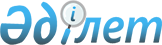 Қызылорда облысы Арал аудандық мәслихатының 2020 жылғы 31 желтоқсандағы № 472 "2021-2023 жылдарға арналған Қарақұм ауылдық округінің бюджеті туралы" шешіміне өзгерістер енгізу туралыҚызылорда облысы Арал аудандық мәслихатының 2021 жылғы 12 қарашадағы № 143 шешімі
      Қызылорда облысы Арал аудандық мәслихаты ШЕШТІ:
      1. Қызылорда облысы Арал аудандық мәслихатының "2021-2023 жылдарға арналған Қарақұм ауылдық округінің бюджеті туралы" 2020 жылғы 31 желтоқсандағы № 472 шешіміне (нормативтік құқықтық актілерді мемлекеттік тіркеу Тізілімінде 8113 нөмірімен тіркелген) мынадай өзгерістер енгізілсін.
      1-тармақ жаңа редакцияда жазылсын:
      "1. 2021-2023 жылдарға арналған Қарақұм ауылдық округінің бюджеті 1, 2, және 3 қосымшаларға сәйкес, оның ішінде 2021 жылға мынадай көлемдерде бекітілсін:
      1) кірістер – 47 603 мың теңге;
      салықтық түсімдер –5 523 мың теңге;
      салықтық емес түсімдер – 0;
      негізгі капиталды сатудан түсетін түсімдер - 0;
      трансферттер түсімі – 42 080 мың теңге;
      2) шығындар – 49 902,5 мың теңге;
      3) таза бюджеттік кредиттеу – 0;
      бюджеттік кредиттер – 0;
      бюджеттік кредиттерді өтеу – 0;
      4) қаржы активтерімен операциялар бойынша сальдо – 0;
      қаржы активтерін сатып алу – 0;
      мемлекеттік қаржы активтерін сатудан түсетін түсімдер–0;
      5) бюджет тапшылығы (профициті) – 2299,5 мың теңге;
      6) бюджет тапшылығын қаржыландыру (профицитін пайдалану) – 2299,5 мың теңге.".
      Аталған шешімнің 1 қосымшасы осы шешімнің қосымшасына сәйкес жаңа редакцияда жазылсын.
      2. Осы шешім 2021 жылғы 1 қаңтардан бастап қолданысқа енгізіледі және ресми жариялауға жатады. Қарақұм ауылдық округінің 2021 жылға арналған бюджеті
					© 2012. Қазақстан Республикасы Әділет министрлігінің «Қазақстан Республикасының Заңнама және құқықтық ақпарат институты» ШЖҚ РМК
				
      Арал аудандық мәслихатының хатшысы 

Б.Турахметов
Арал аудандық мәслихатының2021 жылғы "12" қарашадағы№143 шешіміне қосымшаАрал аудандық мәслихатының2020 жылғы "31" желтоқсандағы № 472 шешіміне 1-қосымша
Санаты 
Санаты 
Санаты 
Санаты 
2021 жыл сомасы 
(мың теңге)
Сыныбы 
Сыныбы 
Сыныбы 
2021 жыл сомасы 
(мың теңге)
Ішкі сыныбы
Ішкі сыныбы
2021 жыл сомасы 
(мың теңге)
Атауы 
2021 жыл сомасы 
(мың теңге)
1
2
3
4
5
1. Кірістер
47 603
1
Салықтық түсімдер
5 523
04
Меншiкке салынатын салықтар
5 523
1
Мүлiкке салынатын салықтар
26
3
Жер салығы
77
4
Көлік құралдарына салынатын салық
5420
4
Трансферттердің түсімдері
42 080
02
Мемлекеттiк басқарудың жоғары тұрған органдарынан түсетiн трансферттер
42 080
3
Аудандардың (облыстық маңызы бар қаланың) бюджетінен трансферттер
42 080
Функционалдық топ
Функционалдық топ
Функционалдық топ
Функционалдық топ
2021 жыл сомасы 
(мың теңге)
Бюджеттік бағдарламалардың әкімшісі
Бюджеттік бағдарламалардың әкімшісі
Бюджеттік бағдарламалардың әкімшісі
2021 жыл сомасы 
(мың теңге)
Бағдарлама 
Бағдарлама 
2021 жыл сомасы 
(мың теңге)
Атауы 
2021 жыл сомасы 
(мың теңге)
2. Шығындар
49 902,5
01
Жалпы сипаттағы мемлекеттік қызметтер
26 493,4
124
Аудандық маңызы бар қала, ауыл, кент, ауылдық округ әкімінің аппараты
26 493,4
001
Аудандық маңызы бар қала, ауыл, кент, ауылдық округ әкімінің қызметін қамтамасыз ету жөніндегі қызметтер
26 493,4
07
Тұрғынүй-коммуналдықшаруашылық
1 925
124
Аудандық маңызы бар қала, ауыл, кент, ауылдық округ әкімінің аппараты
1 925
008
Елде мекендердегі көшелерді жарықтандыру
1 457
009
Елдi мекендердiң санитариясын қамтамасыз ету
405
011
Елді мекендерді абаттандыру мен көгалдандыру
63
08
Мәдениет, спорт, туризм және ақпараттық кеңістiк
21 386
124
Аудандық маңызы бар қала, ауыл, кент, ауылдық округ әкімінің аппараты
21 386
006
Жергілікті деңгейде мәдени-демалыс жұмысын қолдау
21 386
15
Трансферттер
98,1
124
Аудандық маңызы бар қала, ауыл, кент, ауылдық округ әкімінің аппараты
98,1
048
Пайдаланылмаған (толық пайдаланылмаған) нысаналы трансферттерді қайтару
98,1
3. Таза бюджеттік кредит беру
0
Бюджеттік кредиттер
0
5
Бюджеттік кредиттерді өтеу
0
4. Қаржы активтерімен жасалатын операциялар бойынша сальдо
0
Қаржы активтерін сатып алу
0
5. Бюджет тапшылығы (профициті)
-2 299,5
6. бюджет тапшылығын қаржыландыру (профицитін пайдалану)
2 299,5
8
Бюджет қаражатының пайдаланылатын қалдықтары
2 299,5
1
Бюджет қаражатының бос қалдықтары
2 299,5
01
Бюджет қаражатының бос қалдықтары
2 299,5
2
Есепті кезең соңындағы бюджет қаражатының қалдықтары
0
01
Есепті кезең соңындағы бюджет қаражатының қалдықтары
0